一般傷口照護影響傷口癒合的因素　　影響傷口癒合的因素有很多，傷口本身有異物入侵(如沙子)　、生活習慣(抽煙、喝酒)、傷口受到壓迫、摩擦、營養狀況差、年紀較大、本身患有疾病(糖尿病、自體免疫疾病等)或是正在接受某些治療(化療、電療、類固醇等)都有可能影響傷口的癒合。一般傷口照護準備用物先用生理食鹽水棉棒將傷口由內往外先清洗傷口。備註：必要時去除壞死組織、異物→由專業人員判斷。用優碘棉棒將由內往外消毒，停留至優碘乾燥(約20~30秒)達到消毒作用。用生理食鹽水棉棒由傷口內往外將優碘擦拭掉，重複以上動作三次。備註:視傷口外觀、嚴重程度選擇適當的抗生素治療。視傷口外觀、嚴重程度選擇適當的敷料(如人工皮、濕紗布浸潤)，需由專業人員判斷。傷口異常現象　　發燒、紅腫熱痛、流膿、異味、出血、傷口裂開、有滲出液。注意事項換藥時需注意傷口有無紅、腫、熱、痛的現象。換藥前應先洗手，並使用消毒過的用物進行換藥。均衡飲食補充水分，增加蛋白質攝取以促進傷口癒合。傷口如有縫線，拆線後才能碰水，並保持乾燥。勿長期壓迫傷口，至少 2 小時翻身換位。如敷料或紗布黏在傷口上，物強行撕開，應以生理食鹽水濕潤再移除。如發現傷口有惡化，應回門診追蹤治療。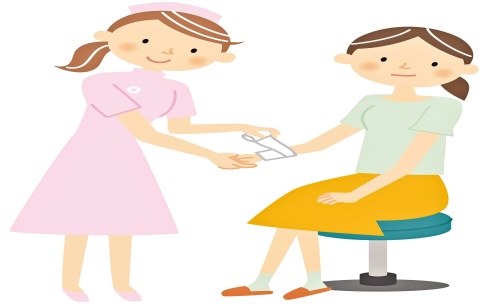 